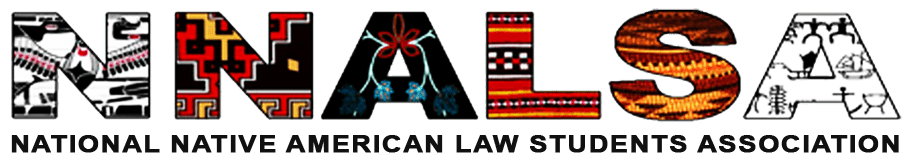 Introductory NNALSA Board Meeting Saturday, April 3, 202112:00 p.m. (PST); 12:00 p.m. (AZ); 1:00 p.m. (MT); 2:00 p.m. (CST), 3:00 p.m. (EST)AgendaCall to Order, Jessica Govindu Roll Call, Brittany Habbart Quorum presentAgenda Approval: 3:18 p.m Motion: Dante PavanSecond: Hannah GoinsVote: Yea: 11Nay: 0Abstain: 0AnnouncementsPlease begin using NNALSA emails for all NNALSA correspondence (Change names) ASAPPlease email your spring semester completion date to NNALSA SecretaryIntroductionBoard Member IntroductionsName, Nation Affiliation, Law School & YearShare your favorite song and favorite movie Share your goals for your term as a member of National NALSAPresident Jessica Govinduhave a great moot court competitionfundraising, grants to our membershipsupport everyone here and their visionVice-President Dante Pavanbuild new relationships for NNALSA and fostering relationships we haveto help with anything for the greater good of NNALSASecretary Brittany Habbartfrequent newsletter (at least every month) to our membershipTreasurer Sheldon Standishreach out on fundraising money, make us more knownPublic Relations Timothy Devineemphasizing that NALSA chapters are our client and to listen to their needs and be a loudspeaker for their needswe as an organization can make some noise on important topicsMoot Court Coordinator: William Raleythrow the best moot court competition that I canArea 1 Rep: Alyssa Kewenvoyoumamissed out on a lot of in person connections and want to build those relationshipsArea 2 Rep: Latasha BallAbsentArea 3 Rep: Jessica Goodwincommunication and community with our neighboring NALSA chapters and NNALSA as a wholeArea 4 Rep: Alyana Jimersonhave the chapters in my area become more familiar with each otherArea 5 Rep: Hannah Goinsmake area 5 community driven, start NALSA chapters, have people reconnectedArea 6 Rep: Kelsey HaakeAbsentArea 7 Rep: Celeste Gilmanunify our NALSA chapters in the regionlearn more about the indigenous tribes in the area and the issues they face historically and todayArea 8 Rep: Albert CroweAbsentAdditional Matters & Future ThoughtsQuestions, Ideas, Concerns, ClarificationIdea: Sheldon Standish: reach out to an Indian Law professor or equivalent who knows law firms within your area in order to get sponsorship for this upcoming year. Future Board meetings. Do Sunday’s work?Last Sunday of every month, 6 p.m. CentralCommittee Jessica will be sending out emails about committees Closing, Jessica Govindu Adjournment: Motion: TimothySecond: Jessica GoodwinVote: Yea: 11Nay: 0 Abstain: 0Agenda ApprovalMotion: Dante PavanSecond: Hannah GoinsAdjournmentMotion: Timothy DevineSecond: Jessica GoodwinPresident Jessica GovinduYeaYeaVice-President Dante PavanYeaYeaSecretary Brittany HabbartYeaYeaTreasurer Sheldon StandishYeaYeaPublic Relations Timothy DevineYeaYeaMoot Court Coordinator: William RaleyYeaYeaArea 1 Rep: Alyssa KewenvoyoumaYeaYeaArea 2 Rep: Latasha Ball----Area 3 Rep: Jessica GoodwinYeaYeaArea 4 Rep: Alyana JimersonYesYeaArea 5 Rep: Hannah GoinsYesYeaArea 6 Rep: Kelsey Haake----Area 7 Rep: Celeste GilmanYesYeaArea 8 Rep: Albert Crowe----